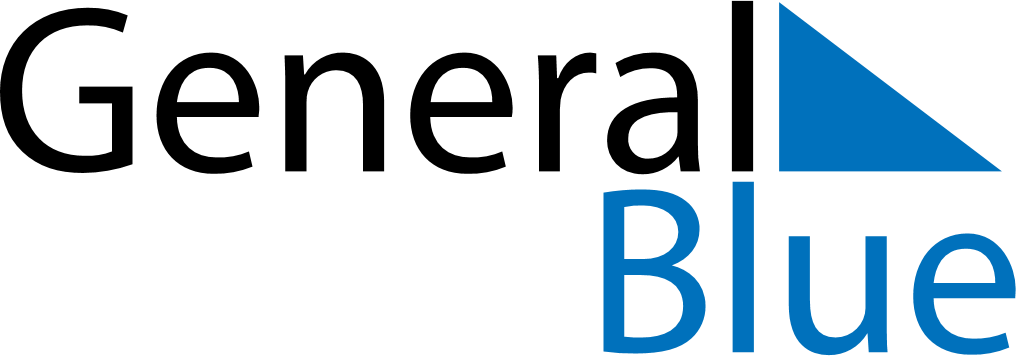 June 2024June 2024June 2024June 2024June 2024June 2024June 2024Mene de Mauroa, Falcon, VenezuelaMene de Mauroa, Falcon, VenezuelaMene de Mauroa, Falcon, VenezuelaMene de Mauroa, Falcon, VenezuelaMene de Mauroa, Falcon, VenezuelaMene de Mauroa, Falcon, VenezuelaMene de Mauroa, Falcon, VenezuelaSundayMondayMondayTuesdayWednesdayThursdayFridaySaturday1Sunrise: 6:20 AMSunset: 7:03 PMDaylight: 12 hours and 42 minutes.23345678Sunrise: 6:20 AMSunset: 7:03 PMDaylight: 12 hours and 42 minutes.Sunrise: 6:20 AMSunset: 7:03 PMDaylight: 12 hours and 42 minutes.Sunrise: 6:20 AMSunset: 7:03 PMDaylight: 12 hours and 42 minutes.Sunrise: 6:20 AMSunset: 7:04 PMDaylight: 12 hours and 43 minutes.Sunrise: 6:20 AMSunset: 7:04 PMDaylight: 12 hours and 43 minutes.Sunrise: 6:21 AMSunset: 7:04 PMDaylight: 12 hours and 43 minutes.Sunrise: 6:21 AMSunset: 7:04 PMDaylight: 12 hours and 43 minutes.Sunrise: 6:21 AMSunset: 7:05 PMDaylight: 12 hours and 43 minutes.910101112131415Sunrise: 6:21 AMSunset: 7:05 PMDaylight: 12 hours and 44 minutes.Sunrise: 6:21 AMSunset: 7:05 PMDaylight: 12 hours and 44 minutes.Sunrise: 6:21 AMSunset: 7:05 PMDaylight: 12 hours and 44 minutes.Sunrise: 6:21 AMSunset: 7:05 PMDaylight: 12 hours and 44 minutes.Sunrise: 6:21 AMSunset: 7:06 PMDaylight: 12 hours and 44 minutes.Sunrise: 6:21 AMSunset: 7:06 PMDaylight: 12 hours and 44 minutes.Sunrise: 6:22 AMSunset: 7:06 PMDaylight: 12 hours and 44 minutes.Sunrise: 6:22 AMSunset: 7:07 PMDaylight: 12 hours and 44 minutes.1617171819202122Sunrise: 6:22 AMSunset: 7:07 PMDaylight: 12 hours and 44 minutes.Sunrise: 6:22 AMSunset: 7:07 PMDaylight: 12 hours and 44 minutes.Sunrise: 6:22 AMSunset: 7:07 PMDaylight: 12 hours and 44 minutes.Sunrise: 6:22 AMSunset: 7:07 PMDaylight: 12 hours and 44 minutes.Sunrise: 6:23 AMSunset: 7:07 PMDaylight: 12 hours and 44 minutes.Sunrise: 6:23 AMSunset: 7:08 PMDaylight: 12 hours and 44 minutes.Sunrise: 6:23 AMSunset: 7:08 PMDaylight: 12 hours and 44 minutes.Sunrise: 6:23 AMSunset: 7:08 PMDaylight: 12 hours and 44 minutes.2324242526272829Sunrise: 6:23 AMSunset: 7:08 PMDaylight: 12 hours and 44 minutes.Sunrise: 6:24 AMSunset: 7:09 PMDaylight: 12 hours and 44 minutes.Sunrise: 6:24 AMSunset: 7:09 PMDaylight: 12 hours and 44 minutes.Sunrise: 6:24 AMSunset: 7:09 PMDaylight: 12 hours and 44 minutes.Sunrise: 6:24 AMSunset: 7:09 PMDaylight: 12 hours and 44 minutes.Sunrise: 6:24 AMSunset: 7:09 PMDaylight: 12 hours and 44 minutes.Sunrise: 6:25 AMSunset: 7:09 PMDaylight: 12 hours and 44 minutes.Sunrise: 6:25 AMSunset: 7:09 PMDaylight: 12 hours and 44 minutes.30Sunrise: 6:25 AMSunset: 7:10 PMDaylight: 12 hours and 44 minutes.